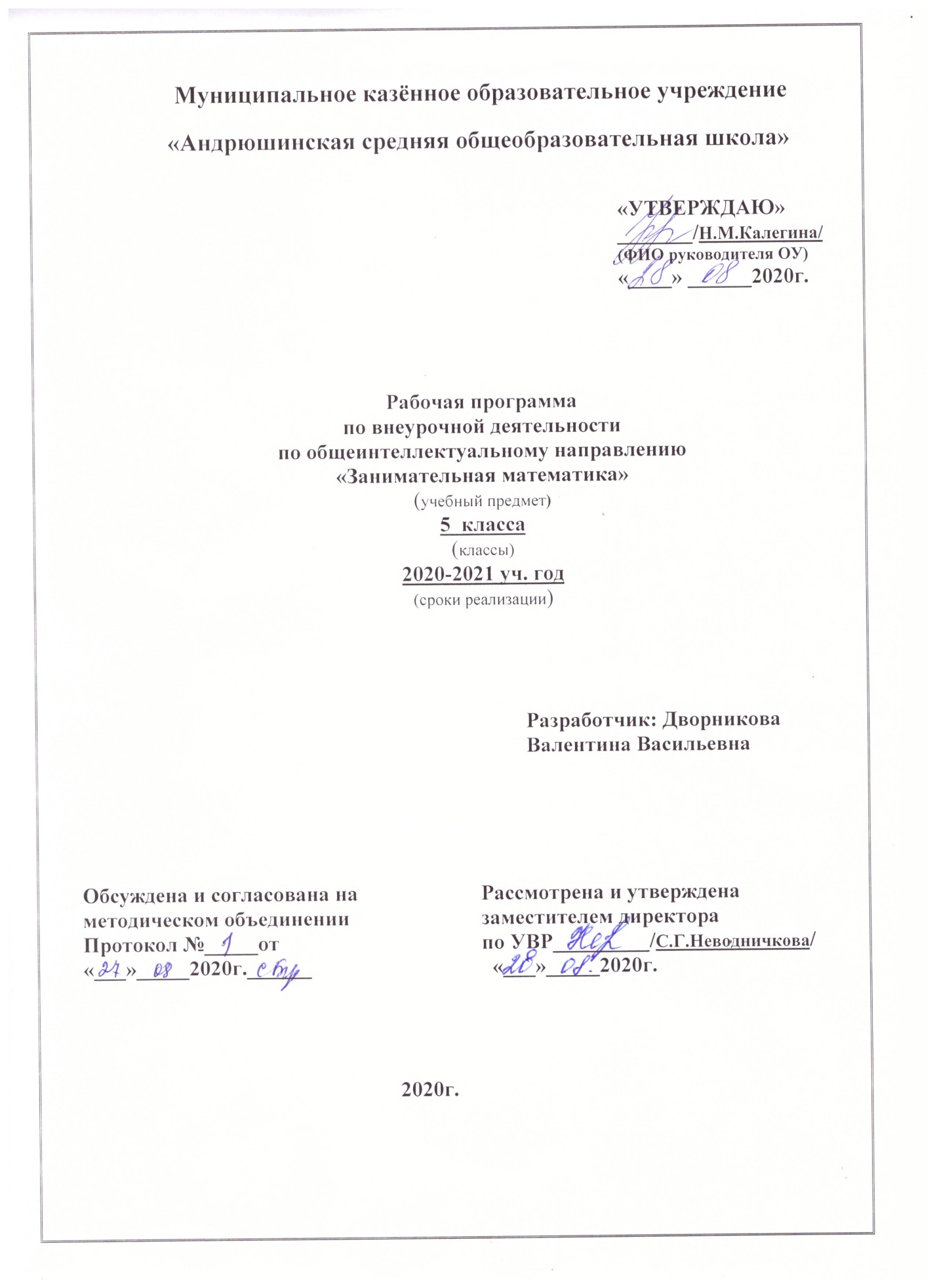 Пояснительная записка         Кружок «Занимательная математика» адресован учащимся 5  класса МКОУ «Андрюшинская СОШ ».   Программа кружка составлена на основе: Закона РФ « Об образовании в Российской Федерации»;Примерной основной образовательной программы образовательного учреждения. Основная школа / [сост. Е. С. Савинов]. — М. : Просвещение, 2011. — 342 с. — (Стандарты второго поколения). Сроки реализации: программа рассчитана на 1 год.Курс рассчитан на 34  часа с регулярностью 1 час в  неделю  по 45 минут.Программа внеурочной деятельности рассчитана на учащихся 5 класса.  Именно в этом возрасте формируются математические способности и устойчивый интерес к математике. Программа курса «Занимательная математика» предназначена для внеурочной работы и рассчитана на обучающихся 5-х классов, интересующихся математикой. Согласно ФГОС нового поколения проведение такого курса способствует самоопределению обучающихся при переходе к профильному обучению в средней и старшей школе.Изучение курса ориентировано на использование пособий: Горев П.М., Утёмов В.В. «Уроки развивающей математики. 5-6 классы. Задачи математического кружка», Мардахаева Е.Л. «Занятия математического кружка». Основу программы составляют инновационные технологии: личностно - ориентированные, адаптированного обучения, индивидуализация, ИКТ - технологии.Программа содержит в основном традиционные темы занимательной математики: арифметику, логику, комбинаторику и т.д. Уровень сложности подобранных заданий таков, что к их рассмотрению можно привлечь значительное число учащихся, а не только наиболее сильных.При отборе содержания и структурирования программы использованы обще дидактические принципы: доступности, преемственности, перспективности, развивающей направленности, учёта индивидуальных способностей, органического сочетания обучения и воспитания, практической направленности и посильности. На занятиях используются различные формы и виды контроля проведения занятий:практикум по  решению задач;решение задач, повышенной трудности;работа с научно - популярной литературой.Занятия организованы по принципу: теория –практика.Актуальность:позволяет планомерно вести внеурочную деятельность по предмету;позволяет доработать учебный материал, вызывающий трудности, что способствует более успешному выполнению срезовых и итоговых контрольных работ;различные формы проведения способствуют повышению интереса к предмету;рассмотрение более сложных заданий способствует развитию логического мышления обучающихся.Особое место в этом ряду отводится общеучебным умениям и способам деятельности, т. е. формированию универсальных учебных действий (УУД), которыми должны овладеть учащиеся. Универсальный характер учебных действий проявляется в том, что они носят надпредметный, метапредметный характер, обеспечивают целостность общекультурного личностного и познавательного развития и саморазвития ребёнка, преемственность всех ступеней образовательного процесса, лежат в основе организации и регуляции любой деятельности ученика независимо от её специально-предметного содержания.Овладение универсальными учебными действиями в конечном счёте ведёт к формированию способности успешно усваивать новые знания, умения и компетентности, включая самостоятельную организацию процесса усвоения.Умение учиться выступает существенным фактором повышения эффективности освоения учащимися предметных знаний, умений и формирования компетенции, образа мира и ценностно-смысловых оснований личностного морального выбора.Программа кружка  направлена на формирование универсальных (метапредметных) умений, навыков, способов деятельности, которыми должны овладеть учащиеся, на развитие познавательных и творческих способностей и интересов. Программа предполагает освоение способов деятельности на понятийном аппарате тех учебных предметов, которые ученик изучает; занятия проводятся в форме предметно-ориентированного тренинга.Цель программы–создание условий для развития интереса учащихся к математике, формирование интереса к творческому процессу, развитие логического мышления, углубление знаний. Достижение этой цели обеспечено посредством решения следующих задач:сформировать  устойчивый  интерес  учащихся к математике и ее приложениям;сформировать  развитие математических способностей у учащихся и привитие учащимся определенных навыков научно-исследовательского характера; Расширить  и углубить представление учащихся о практическом значении математики Принципы программы:
1.Актуальность.
Создание условий для повышения мотивации к обучению математики, стремление развивать интеллектуальные возможности  учащихся.
2.Научность.
Математика – учебная дисциплина, развивающая умения логически мыслить, видеть количественную сторону предметов и явлений, делать выводы, обобщения.
3.Системность.
Программа строится от частных примеров (особенности решения отдельных примеров) к общим (решение математических задач).
4.Практическая направленность.
Содержание занятий кружка направлено на освоение математической терминологии, которая пригодится в дальнейшей работе, на решение занимательных задач, которые впоследствии помогут ребятам принимать участие в школьных и районных олимпиадах и других математических играх и конкурсах.
5.Обеспечение мотивации.
Во-первых, развитие интереса к математике как науке физико-математического направления, во-вторых, успешное усвоение учебного материала на уроках и выступление на олимпиадах по математике.
6.Реалистичность.
С точки зрения возможности усвоения основного содержания программы – возможно усвоение за 34 занятия.
7.Курс ориентационный.
Он осуществляет учебно-практическое знакомство со многими разделами математики, удовлетворяет познавательный интерес школьников к проблемам данной точной науки, расширяет кругозор, углубляет знания в данной  учебной дисциплине.Основное содержание.1.Как возникло слово «математика». Счёт у первобытных людей.(Теория и практика)2.Приёмы устного счёта.(Теория и практика)3.Числа.Чётность и нечётность. (Теория и практика)4.Задачи на переливание.(Теория и практика)5.Задачи на взвешивание. (Практика)6.Составление выражений.(Практика)7.Головоломки и числовые ребусы.(Практика)8.Метрическая система мер.( Практика)9.Логические задачи. (Практика)10.Задачи на уравнение. (Практика)11.Задачи на части.(Практика)12.Задачи на составление уравнений. (Практика)13. Задачи на движение.(Теория и практика)14.Принцип Дирихле. ( Теория и практика)15.Задачи-шутки. ( Теория и практика)16.Решение олимпиадных задач. ( Теория и практика)17.Простейшие геометрические фигуры. (Теория и практика)18.Геометрия клетчатой бумаги. (Теория и практика)19.Куб и его свойства. (Теория и практика)20.Параллелограммы и параллелепипеды.( Практика)21.Задачи на разрезание и складывание фигур. ( Теория и практика)22.Треугольник. ( Теория и практика)23.Правильные многоугольники и правильные многогранники.(Теория и практика)24.Окружность.(Теория и практика)25.Вычисление длины, площади и объёма. (Теория и практика)26.Вычисление длины, площади и объёма. (Теория и практика)27.Параллельность и перпендикулярность. (Теория и практика)28.Координаты.(Теория и практика)29.Оригами. (Теория и практика)30.Оригами. (Теория и практика)31.Задачи со спичками. (Практика)32.Геометрические головоломки. (Практика)33.Симметрия.Орнаменты. (Теория и практика)34.Итоговое занятие «Праздник математики».Планируемые результатыПредметными результатами изучения курса    является формирование следующих умений: Использование приобретённых математических знаний для описания и объяснения окружающих предметов, процессов, явлений, а также для
оценки их количественных и пространственных отношений.Овладение основами логического и алгоритмического мышления,
пространственного воображения и математической речи, основами счёта, измерения, прикидки результата и его оценки, наглядного представления данных в разной форме (таблицы, схемы, диаграммы), записи и выполнения алгоритмов.Умения выполнять устно и письменно арифметические действия с числами и числовыми выражениями, решать текстовые задачи, выполнять и строить алгоритмы и стратегии в игре, исследовать, распознавать и изображать геометрические фигуры, работать с таблицами, схемами, графиками и диаграммами, цепочками, представлять, анализировать и интерпретировать данные.Приобретение первоначальных навыков работы на компьютере (набирать текст на клавиатуре, работать с меню, находить информацию по заданной теме, распечатывать её на принтере).Личностными результатами изучения курса  являются формирование следующих умений. Чувство гордости за свою Родину, российский народ и историю России;Осознание роли своей страны в мировом развитии, уважительное отношение к семейным ценностям, бережное отношение к окружающему миру.Целостное восприятие окружающего мира.Развитую мотивацию учебной деятельности и личностного смысла учения, заинтересованность в приобретении и расширении знаний и способов действий, творческий подход к выполнению заданий.Рефлексивную самооценку, умение анализировать свои действия и управлять ими.Навыки сотрудничества со взрослыми и сверстниками.Установку на здоровый образ жизни, наличие мотивации к творческому труду, к работе на результатМетапредметными результатами изучения курса   являются формирование универсальных учебных действий (УУД). Способности принимать и сохранять цели и задачи учебной деятельности, находить средства и способы её осуществления.Овладение способами выполнения заданий творческого и поискового характера.Умения планировать, контролировать и оценивать учебные действия в соответствии с поставленной задачей и условиями её выполнения, определять наиболее эффективные способы достижения результата.Способность использовать знаково-символические средства представления информации для создания моделей изучаемых объектов и процессов, схем решения учебно-познавательных и практических задач.Использование речевых средств и средств информационных и коммуникационных технологий для решения коммуникативных и познавательных задач.Овладение логическими действиями сравнения, анализа, синтеза, обобщения, классификации по родовидовым признакам, установления
аналогий и причинно-следственных связей, построения рассуждений, отнесения к известным понятиям.Овладение базовыми предметными и межпредметными понятиями, отражающими существенные связи и отношения между объектами и процессами.Проверка результатов проходит в форме: игровых занятий на повторение теоретических понятий (конкурсы, викторины, составление кроссвордов и др.), собеседования (индивидуальное и групповое), опросников, тестирования, проведения самостоятельных работ репродуктивного характера и др.    Занятия рассчитаны на групповую и индивидуальную работу. Они построены таким образом, что один вид деятельности сменяется другим. Это позволяет сделать работу динамичной, насыщенной и менее утомительной.Итогом реализации программы являются: успешные выступления кружковцев на олимпиадах всех уровней, математических конкурсах, международной математической игре-конкурсе «Кенгуру», а также проведения «Праздника математики», проектные работы учащихся.    Календарно-тематическое планирование внеурочной деятельности «Занимательная математика» 5 класс (33 часа)Всего 34 часа№ урокаДата по плануДата по фактуТема урокаВсегоТеорияПрактика03.09Как возникло слово «математика». Счет у первобытных людей21110.09Как возникло слово «математика». Счет у первобытных людей21117.09Приемы устного счета.2224.09Приемы устного счета.2205.10Числа. Четность и нечетность21108.10Числа. Четность и нечетность21115.10Переливания.21122.10Переливания.21105.11Взвешивания.21112.11Взвешивания.21119.11Составление выражений.2226.11Составление выражений.2203.12Головоломки и числовые ребусы.2210.12Головоломки и числовые ребусы.2217.12Метрическая система мер.21124.12Метрическая система мер.21114.01Логические задачи21121.01Логические задачи21128.01Задачи на уравнивание.21104.02Задачи на уравнивание.21111.02Задачи на части.21118.02Задачи на части.21125.02Задачи на составление уравнений.21103.03Задачи на составление уравнений.21110.03Задачи на движение21117.03Задачи на движение21131.03Принцип Дирихле.21107.04Принцип Дирихле.21114.04Задачи – шутки2221.04Задачи – шутки2228.04Решение олимпиадных задач.2212.05Решение олимпиадных задач.2219.05Итоговое занятие11